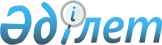 Әлеуметтік маңызы бар азық-түлік тауарына бөлшек сауда бағасының шекті рұқсат етілген мөлшерін бекіту туралыҚостанай облысы әкімдігінің 2021 жылғы 31 желтоқсандағы № 617 қаулысы. Қазақстан Республикасының Әділет министрлігінде 2022 жылғы 5 қаңтарда № 26373 болып тіркелді
      "Сауда қызметін реттеу туралы" Қазақстан Республикасы Заңының 8-бабына, Қазақстан Республикасы Ұлттық экономика министрінің міндетін атқарушының 2015 жылғы 30 наурыздағы № 282 "Әлеуметтік маңызы бар азық-түлік тауарларына бөлшек сауда бағаларының шекті мәндерін және оларға бөлшек сауда бағаларының шекті рұқсат етілген мөлшерін белгілеу қағидаларын бекіту туралы" бұйрығына сәйкес (Нормативтік құқықтық актілерді мемлекеттік тіркеу тізілімінде № 11245 болып тіркелген) Қостанай облысының әкімдігі ҚАУЛЫ ЕТЕДІ:
      1. Әлеуметтік маңызы бар азық-түлік тауарына бөлшек сауда бағасының шекті рұқсат етілген мөлшері күнтізбелік отыз күннен аспайтын мерзімге, оны кем дегенде күнтізбелік 15 күннен кейін қайта қарау мүмкіндігімен – тауық еті (сан сүйек және іргелес жұмсақ еті бар сан жілік) – килограмм үшін 890 теңге болып бекітілсін.
      2. "Қостанай облысы әкімдігінің ауыл шаруашылығы және жер қатынастары басқармасы" мемлекеттік мекемесі Қазақстан Республикасының заңнамасында белгіленген тәртіпте:
      1) осы қаулының Қазақстан Республикасының Әділет министрлігінде мемлекеттік тіркелуін;
      2) осы қаулыны ресми жарияланғанынан кейін Қостанай облысы әкімдігінің интернет-ресурсында орналастырылуын қамтамасыз етсін.
      3. Осы қаулының орындалуын бақылау Қостанай облысы әкімінің жетекшілік ететін орынбасарына жүктелсін.
      4. Осы қаулы оның алғашқы ресми жарияланған күнінен кейін күнтізбелік он күн өткен соң қолданысқа енгізіледі.
					© 2012. Қазақстан Республикасы Әділет министрлігінің «Қазақстан Республикасының Заңнама және құқықтық ақпарат институты» ШЖҚ РМК
				
      Қостанай облысының әкімі 

А. Мухамбетов
